OBRAZAC PRIJAVE SRUŠENOG/ UKLONJENOG DIMNJAKA U POTRESUPrijavljujem štetu uzrokovanu potresom u kojoj je srušen/ uklonjen dimnjak.Mjesto i datum:                                                                 Potpis prijavitelja štete:______________________                                             _____________________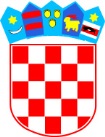                                                         Obrazac 1 REPUBLIKA HRVATSKA ZAGREBAČKA ŽUPANIJAGRAD VELIKA GORICAPrijavitelj štete:vlasnik građevine za trajno stanovanje( obiteljske kuće)OIB:Adresa prijavitelja štete:Kontakt:Naziv banke:IBAN:Doneseno rješenje o izvedenom stanju:DANEU postupkuPrijavljujem štetu na imovini:Opis nastale štete:Opis nastale štete:Opis nastale štete:Građevina za trajno stanovanje (obiteljska kuća)Osiguranje imovine od rizika prirodne nepogode za koju se prijavljuje šteta (zaokružiti)Osiguranje imovine od rizika prirodne nepogode za koju se prijavljuje šteta (zaokružiti)DANE